UCHWAŁA Nr 500/ 10462 /23
ZARZĄDU WOJEWÓDZTWA PODKARPACKIEGO
w RZESZOWIE
z dnia 27 czerwca  2023 r.
zmieniająca uchwałę nr 372/7810/17 z dnia 28 listopada 2017 r. 
w sprawie decyzji o realizacji projektu własnego w ramach osi priorytetowych I – VI Regionalnego Programu Operacyjnego Województwa Podkarpackiego na lata 2014-2020 Działając na podstawie:art. 41 ust. 2 pkt 4 i art. 45 ust. 1 ustawy z dnia 5 czerwca 1998 r. o samorządzie województwa (Dz. U. z 2022 r., poz. 2094 ze zm.),art. 9 ust. 1 pkt 2, art. 9 ust. 2 pkt 3, art. 52 ust. 1 i 2 ustawy z dnia 11 lipca 2014r. 
o zasadach realizacji programów w zakresie polityki spójności finansowanych w perspektywie finansowej 2014-2020 (Dz. U. z 2020 r., poz. 818 ze zm.),Rozdziału 4.4. „Procedury dotyczące realizacji projektów własnych” Instrukcji Wykonawczej Instytucji Zarządzającej Regionalnym Programem Operacyjnym Województwa Podkarpackiego na lata 2014-2020 z dnia 18 października 2022 roku (załącznik do uchwały nr 431/8717/22 Zarządu Województwa Podkarpackiego w Rzeszowie w sprawie przyjęcia zaktualizowanej Instrukcji Wykonawczej Instytucji Zarządzającej Regionalnym Programem Operacyjnym Województwa Podkarpackiego na lata 2014-2020),Zarząd Województwa Podkarpackiego w Rzeszowieuchwala, co następuje:§ 1W Uchwale Nr 372/7810/17  Zarządu Województwa Podkarpackiego w Rzeszowie z dnia 28 listopada 2017 r., w sprawie decyzji o realizacji projektu własnego w ramach osi priorytetowych I – VI Regionalnego Programu Operacyjnego Województwa Podkarpackiego na lata 2014-2020, § 1 otrzymuje brzmienie: 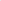 „Zarząd Województwa Podkarpackiego zatwierdza do realizacji - w ramach Regionalnego Programu Operacyjnego Województwa Podkarpackiego na lata 2014-2020 - projekt własny „Podkarpacka Platforma Wsparcia Biznesu” , którego całkowita wartość wynosi 24 278 121,41 PLN (słownie: dwadzieścia cztery miliony dwieście siedemdziesiąt osiem tysięcy sto dwadzieścia jeden złotych, 41/100)”. § 2Zarząd Województwa Podkarpackiego wyraża zgodę na wprowadzenie zmian 
w Decyzji o dofinansowaniu projektu – Szczegółowe warunki realizacji projektu 
pn. „Podkarpacka Platforma Wsparcia Biznesu” nr RPPK.01.03.00-18-0001/17-00, stanowiącej załącznik do uchwały nr 372/7810/17 Zarządu Województwa Podkarpackiego z dnia 28 listopada 2017 r. w sprawie decyzji o realizacji projektu własnego w ramach osi priorytetowych I – VI Regionalnego Programu Operacyjnego Województwa Podkarpackiego na lata 2014-2020. § 3Zmiany, o których mowa w §2 określone zostały w załączniku do niniejszej uchwały.§ 4Wykonanie uchwały powierza się Dyrektorowi Departamentu Gospodarki Regionalnej Urzędu Marszałkowskiego Województwa Podkarpackiego.§ 5Uchwała wchodzi w życie z dniem podjęcia.Podpisał: Piotr Pilch – Wicemarszałek Województwa PodkarpackiegoZałącznik do Uchwały Nr 500/10462/23Zarządu Województwa Podkarpackiegow Rzeszowiez dnia 27 czerwca  2023 r.Decyzja o dofinansowaniu projektu nr RPPK.01.03.00-18-0001/17-011Szczegółowe warunki realizacji projektu„Podkarpacka Platforma Wsparcia Biznesu” zmieniająca decyzję nr RPPK.01.03.00-18-0001/17-00 z dnia 28 listopada 2017 r. o dofinansowaniu projektu współfinansowanego 
z Europejskiego Funduszu Rozwoju Regionalnego w ramach Osi Priorytetowej nr 1 „Konkurencyjna i innowacyjna gospodarka” Regionalnego Programu Operacyjnego Województwa Podkarpackiego na lata 2014-2020 z dnia ………………………………………...Województwo Podkarpackie, w imieniu którego działa Zarząd Województwa Podkarpackiego, Instytucja Zarządzająca Regionalnym Programem Operacyjnym Województwa Podkarpackiego na lata 2014-2020, zwana dalej „Instytucją Zarządzającą”, którą reprezentują:………………………………………………………………………………………..………..…………………………….……………………………………………………………….……..………postanawia :wprowadzić zmiany w Decyzji realizowanej przez Województwo Podkarpackie, 
al. Łukasza Cieplińskiego 4, 35-010 Rzeszów, NIP 8133315014, REGON 690581324 będącego/ej Departamentem/Wojewódzką Jednostką Organizacyjną nadzorowanym/ą przez Zarząd Województwa Podkarpackiego, reprezentowane  przez:Pani Danuta Cichoń – Dyrektor Departamentu Gospodarki Regionalnej,na podstawie pełnomocnictwa dołączonego do wniosku o dofinansowanie stanowiącego załącznik nr 1 do Decyzji,przy kontrasygnacie Pani Janina Jastrząb – Skarbnik Województwa Podkarpackiego Główny Księgowy Budżetu Województwa zwane dalej „Beneficjentem”, realizującym projekt pn. „Podkarpacka Platforma Wsparcia Biznesu”.Na podstawie § 19 ust. 1 i 2 Decyzji o dofinansowaniu projektu – Szczegółowe warunki realizacji projektu pn. „Podkarpacka Platforma Wsparcia Biznesu” nr RPPK.01.03.00-18-0001/17-00, zatwierdzonej uchwałą nr 372/7810/17 z dnia 28 listopada 2017 r. wprowadza się następujące zmiany:§ 1§ 2 ust. 3 i 4 pkt 2 Decyzji otrzymują brzmienie:„3. Całkowita wartość Projektu wynosi 24 278 121,41 PLN (słownie: dwadzieścia cztery miliony dwieście siedemdziesiąt osiem tysięcy sto dwadzieścia jeden złotych, 41/100). 4. Całkowite wydatki kwalifikowalne Projektu wynoszą 24 278 121,41 PLN (słownie: dwadzieścia cztery miliony dwieście siedemdziesiąt osiem tysięcy sto dwadzieścia jeden złotych, 41/100), w tym:Wydatki kwalifikowalne nieobjęte regułami pomocy publicznej wynoszą 24 278 121,41 PLN (słownie: dwadzieścia cztery miliony dwieście siedemdziesiąt osiem tysięcy sto dwadzieścia jeden złotych, 41/100), w tym:dofinansowanie ze środków Funduszu wynosi 24 278 121,41 PLN (słownie: dwadzieścia cztery miliony dwieście siedemdziesiąt osiem tysięcy sto dwadzieścia jeden złotych, 41/100);dofinansowanie ze środków dotacji celowej z Budżetu Państwa wynosi .............................................................. PLN,wkład własny wynosi .............................................................. PLN(słownie:...................................................................................................................).”§ 2§ 2 ust. 7 Decyzji otrzymuje brzmienie:„7. Maksymalna kwota dofinansowania w formie zaliczki wynosi 24 278 121,41 PLN (słownie: dwadzieścia cztery miliony dwieście siedemdziesiąt osiem tysięcy sto dwadzieścia jeden złotych, 41/100)”.§ 3Zaktualizowany wniosek o dofinansowanie z dnia 20.06.2023 r. stanowi załącznik nr 1 do niniejszej decyzji.§ 4Pozostałe zapisy Decyzji Nr RPPK.01.03.00-18-0001/17-00 z dnia 28 listopada 2017 r. 
nie ulegają zmianie.§ 5Decyzja została sporządzona w dwóch jednobrzmiących egzemplarzach, w tym jednym 
dla Beneficjenta oraz jednym dla Instytucji Zarządzającej.§ 6Decyzja wchodzi w życie z dniem podjęcia uchwały przez Zarząd Województwa.W imieniu Instytucji Zarządzającej Programem:              		      W imieniu Beneficjenta:……………………………………………….  	           …………………………………………………..